２０２２年度 福祉のしごとインターンシップ　事前・事後学習会　ワークシート【学校名】　　　　　　　　　　　　　　　【　　　年】【名前】　　　　　　　　　　　　　　　　　　インターンシップ先【種別】　　　　　　　　　　　　　　　　　　　【施設名】　　　　　　　　　　　　　　　　　　　　本ワークシートは、事前・事後の学習用として使用してください。ワークⅠ調べてみよう！(体験前)の内容について、自分で調べ記入してみましょう！ワークⅠ聞いてみよう！(実際）・ワークⅡについて、インターンシップ中に職員の方に聞けたら記入してみましょう！ワークⅢは、インターンシップ終了後、各自振り返りながら記入してみましょう！インターンシップ前・後　ワークⅠ．インターンシップ先に関することを調べてみよう！聞いてみよう！１．インターンシップ先ってどのようなところ？（種別理解）２．どのような方々が利用している？（対象理解） ３．どのような方々が働いている？（職員構成）４．そこで働く方々はどのような役割を担っている？（職業理解）インターンシップ中　ワークⅡ．あなたの聞きたいことを職員さんにインタビューしてみよう！例：この仕事の魅力は何ですか？目指したきっかけは何ですか？辛いと思ったことはありますか？etc１．質問内容（　　　　　　　　　　　　　　　　　　　　　　　　　　　　　　　　　　　　　　　　）２．質問内容（　　　　　　　　　　　　　　　　　　　　　　　　　　　　　　　　　　　　　　　　）インターンシップ後　　ワークⅢ．インターンシップを終えて振り返ってみよう！１．実際に体験してみていかがだったでしょうか？率直な感想をお聞かせください。２．これからの将来像をどのように考えていますか？現時点の考えで構いません。自由に書いてみましょう！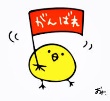 <ひとくちメモ>　インターンシップと実習の違いって！？インターンシップ：学生が一定期間、就業・職場体験をする場。実　　　　　　習：講義などで学んだ技術や方法などを実地または実物にあたって学ぶ場。調べてみよう！（体験前）聞いてみよう！（実際）調べてみよう！（体験前）聞いてみよう！（実際）調べてみよう！（体験前）聞いてみよう！（実際）調べてみよう！（体験前）聞いてみよう！（実際）Aさん　（性別：男性・女性）（職種：　　　　　　　　　　　　　　　　　　　　　　　　　　）Bさん　（性別：男性・女性）（職種：　　　　　　　　　　　　　　　　　　　　　　　　　　）